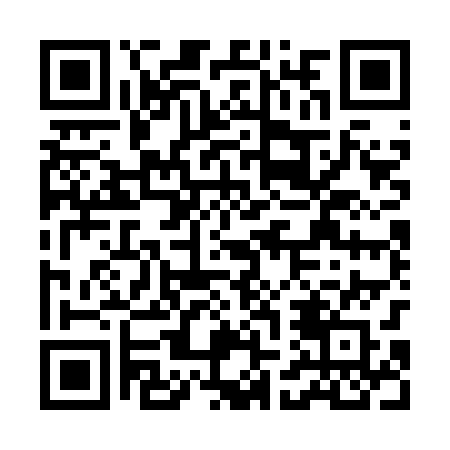 Prayer times for Ciepielow Stary, PolandMon 1 Apr 2024 - Tue 30 Apr 2024High Latitude Method: Angle Based RulePrayer Calculation Method: Muslim World LeagueAsar Calculation Method: HanafiPrayer times provided by https://www.salahtimes.comDateDayFajrSunriseDhuhrAsrMaghribIsha1Mon4:116:0812:375:057:078:582Tue4:086:0612:375:067:099:003Wed4:056:0412:375:077:119:024Thu4:026:0212:365:087:129:045Fri3:595:5912:365:097:149:076Sat3:565:5712:365:107:169:097Sun3:535:5512:365:127:179:118Mon3:515:5312:355:137:199:139Tue3:485:5112:355:147:209:1610Wed3:455:4812:355:157:229:1811Thu3:425:4612:355:167:249:2012Fri3:395:4412:345:177:259:2313Sat3:365:4212:345:197:279:2514Sun3:335:4012:345:207:299:2815Mon3:305:3812:345:217:309:3016Tue3:275:3512:335:227:329:3317Wed3:245:3312:335:237:349:3518Thu3:205:3112:335:247:359:3819Fri3:175:2912:335:257:379:4020Sat3:145:2712:325:267:399:4321Sun3:115:2512:325:277:409:4622Mon3:085:2312:325:287:429:4823Tue3:055:2112:325:297:449:5124Wed3:015:1912:325:307:459:5425Thu2:585:1712:325:317:479:5626Fri2:555:1512:315:327:499:5927Sat2:515:1312:315:347:5010:0228Sun2:485:1112:315:357:5210:0529Mon2:455:0912:315:367:5310:0830Tue2:415:0712:315:377:5510:11